Headline Copy LinesSubhead copyBody content. Aliam, nus esti tet des essuntior as excest, siti sae vero vellam am ratus ellaborum autaque dolorepedi omnit as mi, sitiatist, qui te nobit aciusani cus re el modi volorep electas et de vellam re doluptatem voluptiis doluptatiamBody content. Aliam, nus esti tet des essuntior as excest, siti sae vero vellam am ratus ellaborum autaque dolorepedi omnit as mi, sitiatist, qui te nobit aciusani cus re el modi volorep electas et de vellam re doluptatem voluptiis doluptatiamSubhead copyBody content. Aliam, nus esti tet des essuntior as excest, siti sae vero vellam am ratus ellaboqui te nobit aciusani cus re el modi volorep electas et de vellam re do- luptatem voluptiis doluptatiamBody content. Aliam, nus esti tet des essuntior as excest, siti sae vero vellam am ratus ellaborum autaque dolorepedi omnit as mi, sitiatist, qui te nobit aciusani cus re el modi volorep electas et de vellam re doluptatem voluptiis doluptatiamBody content. Aliam, nus esti tet des essuntior as excest, siti sae vero vellam am ratus ellaborum autaque dolorepedi omnit as mi, sitiatist, qui te nobit aciusani cus re el modi volorep electas et de vellam re doluptatem voluptiis doluptatiamSubhead copyBody content. Aliam, nus esti tet des essuntior as excest, siti sae vero vellam am ratus ellaborum autaque dolorepedi omnit as mi, sitiatist, qui te nobit aciusani cus re el modi volorep electas et de vellam re doluptatem voluptiis doluptatiamBody content. Aliam, nus esti tet des essuntior as excest, siti sae vero vellam am ratus ellaborum autaque dolorepedi omnit as mi, sitiatist, qui te nobit aciusani cus re el modi volorep electas et de vellam re doluptatem voluptiis doluptatiamBody content. Aliam, nus esti tet des essuntior as excest, siti sae vero vellam am ratus ellaborum autaque dolorepedi omnit as mi, sitiatist, qui te nobit aciusani cus re el modi volorep electas et de vellam re doluptatem voluptiis doluptatiam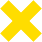 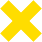 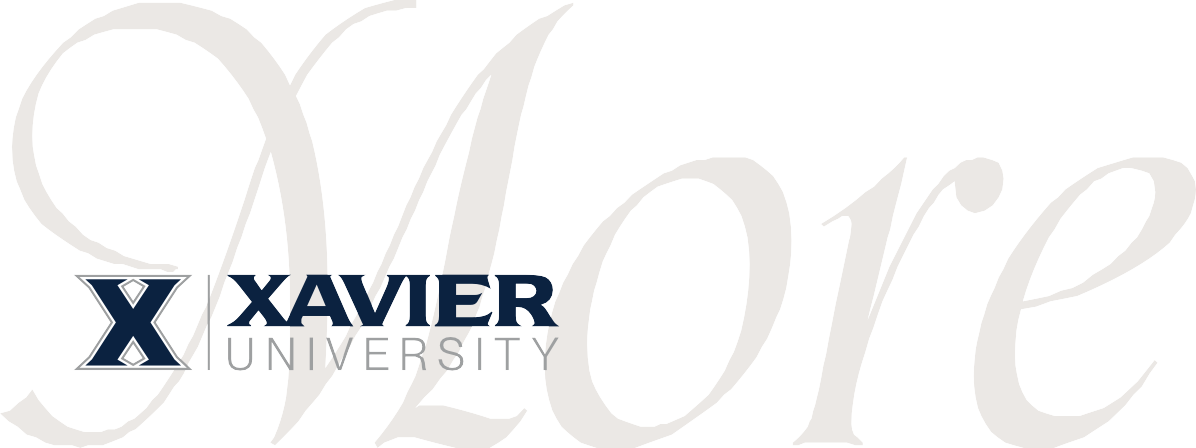 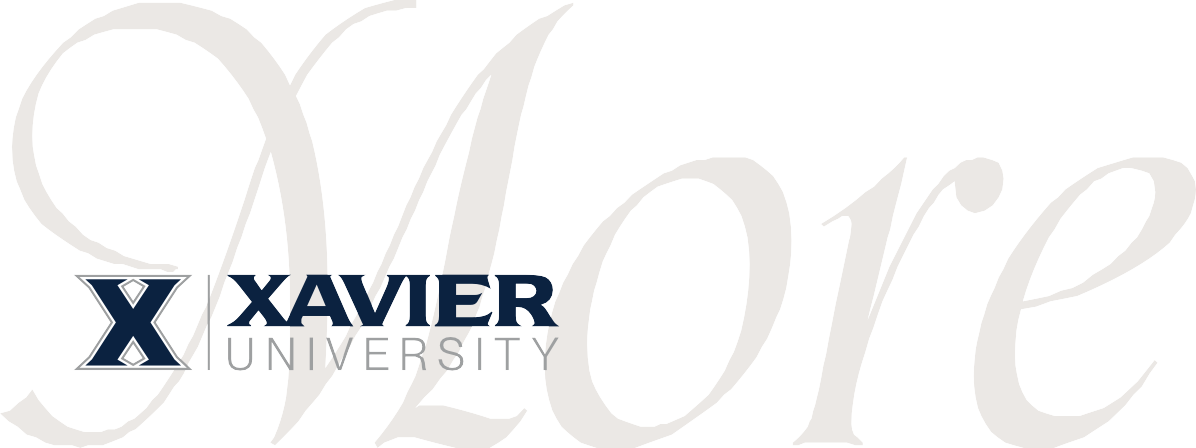 